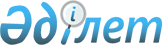 О внесении изменений в решение Аксуского районного маслихата от 29 декабря 2022 года № 36-132 "О бюджете Аксуского района на 2023-2025 годы"Решение Аксуского районного маслихата области Жетісу от 7 августа 2023 года № 9-42
       Аксуский районный маслихат РЕШИЛ:
      1. Внести в решение Аксуского районного маслихата "О бюджете Аксуского района на 2023-2025 годы" от 29 декабря 2022 года № 36-132 (зарегистрировано в Реестре государственной регистрации нормативных правовых актов под № 177535) следующие изменения:
      пункт 1 указанного решения изложить в новой редакции:
       "1. Утвердить районный бюджет на 2023-2025 годы согласно приложениям 1, 2 и 3 к настоящему решению соответственно, в том числе на 2023 год в следующих объемах:
      1) доходы 6 606 016 тысяч тенге, в том числе: 
      налоговые поступления 395 040 тысяч тенге;
      неналоговые поступления 119 178 тысяч тенге;
      поступления от продажи основного капитала 10 593 тысячи тенге;
      поступления трансфертов 6 081 205 тысяч тенге;
      2) затраты 6 661 972 тысячи тенге;
      3) чистое бюджетное кредитование 101 293 тысячи тенге, в том числе:
      бюджетные кредиты 165 600 тысяч тенге;
      погашение бюджетных кредитов 64 307 тысяч тенге; 
      4) сальдо по операциям с финансовыми активами 0 тенге, в том числе: 
      приобретение финансовых активов 0 тенге;
      поступления от продажи финансовых активов государства 0 тенге;
      5) дефицит (профицит) бюджета (-) 157 249 тысяч тенге;
      6) финансирование дефицита (использование профицита) бюджета 157 249 тысяч тенге, в том числе:
      поступление займов 165 600 тысяч тенге;
      погашение займов 77 713 тысячи тенге;
      используемые остатки бюджетных средств 69 362 тысячи тенге.".
      2. Приложение 1 к указанному решению изложить в новой редакции согласно приложению к настоящему решению.
      3. Настоящее решение вводится в действие с 1 января 2023 года. Районный бюджет на 2023 год
					© 2012. РГП на ПХВ «Институт законодательства и правовой информации Республики Казахстан» Министерства юстиции Республики Казахстан
				
      Председатель Аксуского районного маслихата 

Б. Сулейменов
Приложение к решению Аксуского районного маслихата от "07" августа 2023 года № 9-42Приложение 1 к решению Аксуского районного маслихата от "28" декабря 2022 года № 36-132
Категория
Категория
Категория
Категория
Сумма
(тысяч тенге)
Класс
Класс
Класс
Сумма
(тысяч тенге)
Подкласс
Подкласс
Сумма
(тысяч тенге)
Наименование
Сумма
(тысяч тенге)
1
2
3
4
5
I. Доходы
6 606 016
1
Налоговые поступления
395 040
01
Подоходный налог
197 240
1
Корпоративный подоходный налог
197 240
04
Hалоги на собственность
172 000
1
Hалоги на имущество
171 000
5
Единый земельный налог
1 000
05
Внутренние налоги на товары, работы и услуги
18 800
2
Акцизы
900
3
Поступления за использование природных и других ресурсов
15 000
4
Сборы за ведение предпринимательской и профессиональной деятельности
2 900
08
Обязательные платежи, взимаемые за совершение юридически значимых действий и (или) выдачу документов уполномоченными на то государственными органами или должностными лицами
7 000
1
Государственная пошлина
7 000
2
Неналоговые поступления
119 178
01
Доходы от государственной собственности
3 280
5
Доходы от аренды имущества, находящегося в государственной собственности
3 200
7
Вознаграждения по кредитам, выданным из государственного бюджета
80
03
Поступления денег от проведения государственных закупок, организуемых государственными учреждениями, финансируемыми из государственного бюджета
200
1
Поступления денег от проведения государственных закупок, организуемых государственными учреждениями, финансируемыми из государственного бюджета
200
04
Штрафы, пени, санкции, взыскания, налагаемые государственными учреждениями, финансируемыми из государственного бюджета, а также содержащимися и финансируемыми из бюджета (сметы расходов) Национального Банка Республики Казахстан 
988
1
Штрафы, пени, санкции, взыскания, налагаемые государственными учреждениями, финансируемыми из государственного бюджета, а также содержащимися и финансируемыми из бюджета (сметы расходов) Национального Банка Республики Казахстан
988
06
Прочие неналоговые поступления
114 710
1
Прочие неналоговые поступления
114 710
3
Поступления от продажи основного капитала
10 593
01
Продажа государственного имущества, закрепленного за государственными учреждениями
300
1
Продажа государственного имущества, закрепленного за государственными учреждениями
300
03
Продажа земли и нематериальных активов
10 293
1
Продажа земли
10 000
2
Продажа нематериальных активов
293
4
Поступления трансфертов 
6 081 205
01
Трансферты из нижестоящих органов государственного управления
202
3
Трансферты из бюджетов городов районного значения, сел, поселков, сельских округов
202
02
Трансферты из вышестоящих органов государственного управления
6 081 003
2
Трансферты из областного бюджета
6 081 003
Функциональная группа
Функциональная группа
Функциональная группа
Функциональная группа
Функциональная группа
Сумма
(тысяч тенге)
Функциональная подгруппа
Функциональная подгруппа
Функциональная подгруппа
Функциональная подгруппа
Сумма
(тысяч тенге)
Администратор бюджетных программ
Администратор бюджетных программ
Администратор бюджетных программ
Сумма
(тысяч тенге)
Бюджетная программа
Бюджетная программа
Сумма
(тысяч тенге)
Наименование
Сумма
(тысяч тенге)
1
2
3
4
5
6
 II. Затраты
6 661 972
01
Государственные услуги общего характера
775 790
1
Представительные, исполнительные и другие органы, выполняющие общие функции государственного управления
679 318
112
Аппарат маслихата района (города областного значения)
42 977
001
Услуги по обеспечению деятельности маслихата района (города областного значения)
40 937
005
Повышение эффективности деятельности депутатов маслихатов
2 040
122
Аппарат акима района (города областного значения)
636 341
001
Услуги по обеспечению деятельности акима района (города областного значения)
240 341
003
Капитальные расходы государственного органа 
350 000
113
Целевые текущие трансферты нижестоящим бюджетам
46 000
2
Финансовая деятельность
4 164
459
Отдел экономики и финансов района (города областного значения)
4 164
003
Проведение оценки имущества в целях налогообложения
1 257
010
Приватизация, управление коммунальным имуществом, постприватизационная деятельность и регулирование споров, связанных с этим
2 907
9
Прочие государственные услуги общего характера
92 308
459
Отдел экономики и финансов района (города областного значения)
52 829
001
Услуги по реализации государственной политики в области формирования и развития экономической политики, государственного планирования, исполнения бюджета и управления коммунальной собственностью района (города областного значения)
52 829
492
Отдел жилищно-коммунального хозяйства, пассажирского транспорта, автомобильных дорог и жилищной инспекции района (города областного значения)
39 479
001
Услуги по реализации государственной политики на местном уровне в области жилищно-коммунального хозяйства, пассажирского транспорта, автомобильных дорог и жилищной инспекции 
35 697
113
Целевые текущие трансферты нижестоящим бюджетам
3 782
02
Оборона
91 324
1
Военные нужды
19 270
122
Аппарат акима района (города областного значения)
19 270
005
Мероприятия в рамках исполнения всеобщей воинской обязанности
19 270
2
Организация работы по чрезвычайным ситуациям
72 054
122
Аппарат акима района (города областного значения)
72 054
007
Мероприятия по профилактике и тушению степных пожаров районного (городского) масштаба, а также пожаров в населенных пунктах, в которых не созданы органы государственной противопожарной службы
72 054
03
Общественный порядок, безопасность, правовая, судебная, уголовно-исполнительная деятельность
721
9
Прочие услуги в области общественного порядка и безопасности
721
492
Отдел жилищно-коммунального хозяйства, пассажирского транспорта, автомобильных дорог и жилищной инспекции района (города областного значения)
721
021
Обеспечение безопасности дорожного движения в населенных пунктах
721
06
Социальная помощь и социальное обеспечение
1 304 714
1
Социальное обеспечение
277 105
451
Отдел занятости и социальных программ района (города областного значения)
277 105
005
Государственная адресная социальная помощь
277 105
2
Социальная помощь
948 479
451
Отдел занятости и социальных программ района (города областного значения)
948 479
002
Программа занятости
527 362
004
Оказание социальной помощи на приобретение топлива специалистам здравоохранения, образования, социального обеспечения, культуры, спорта и ветеринарии в сельской местности в соответствии с законодательством Республики Казахстан
40 917
006
Оказание жилищной помощи
149
007
Социальная помощь отдельным категориям нуждающихся граждан по решениям местных представительных органов
46 660
010
Материальное обеспечение детей с инвалидностью, воспитывающихся и обучающихся на дому
1 904
014
Оказание социальной помощи нуждающимся гражданам на дому
141 755
017
Обеспечение нуждающихся лиц с инвалидностью протезно-ортопедическими, сурдотехническими и тифлотехническими средствами, специальными средствами передвижения, обязательными гигиеническими средствами, а также предоставление услуг санаторно-курортного лечения, специалиста жестового языка, индивидуальных помощников в соответствии с индивидуальной программой реабилитации лица с инвалидностью
124 171
023
Обеспечение деятельности центров занятости населения
65 561
9
Прочие услуги в области социальной помощи и социального обеспечения
79 130
451
Отдел занятости и социальных программ района (города областного значения)
73 130
001
Услуги по реализации государственной политики на местном уровне в области обеспечения занятости и реализации социальных программ для населения
50 353
011
Оплата услуг по зачислению, выплате и доставке пособий и других социальных выплат
5 979
050
Обеспечение прав и улучшение качества жизни лиц с инвалидностью в Республике Казахстан
16 798
492
Отдел жилищно-коммунального хозяйства, пассажирского транспорта, автомобильных дорог и жилищной инспекции района (города областного значения)
6 000
094
Предоставление жилищных сертификатов как социальная помощь 
6 000
07
Жилищно-коммунальное хозяйство
1 698 927
1
Жилищное хозяйство
1 047 539
472
Отдел строительства, архитектуры и градостроительства района (города областного значения)
832 829
003
Проектирование и (или) строительство, реконструкция жилья коммунального жилищного фонда
310 707
004
Проектирование, развитие и (или) обустройство инженерно-коммуникационной инфраструктуры
234 122
098
Приобретение жилья коммунального жилищного фонда
288 000
492
Отдел жилищно-коммунального хозяйства, пассажирского транспорта, автомобильных дорог и жилищной инспекции района (города областного значения)
214 710
004
Обеспечение жильем отдельных категорий граждан
197 410
005
Снос аварийного и ветхого жилья
5 000
031
Изготовление технических паспортов на объекты кондоминиумов
12 300
2
Коммунальное хозяйство
390 726
472
Отдел строительства, архитектуры и градостроительства района (города областного значения)
225 092
005
Развитие коммунального хозяйства
225 092
492
Отдел жилищно-коммунального хозяйства, пассажирского транспорта, автомобильных дорог и жилищной инспекции района (города областного значения)
165 634
012
Функционирование системы водоснабжения и водоотведения
58 746
058
Развитие системы водоснабжения и водоотведения в сельских населенных пунктах
106 888
3
Благоустройство населенных пунктов
260 662
492
Отдел жилищно-коммунального хозяйства, пассажирского транспорта, автомобильных дорог и жилищной инспекции района (города областного значения)
260 662
015
Освещение улиц в населенных пунктах
33 014
016
Обеспечение санитарии населенных пунктов
3 174
018
Благоустройство и озеленение населенных пунктов
224 474
08
Культура, спорт, туризм и информационное пространство
603 529
1
Деятельность в области культуры
378 535
472
Отдел строительства, архитектуры и градостроительства района (города областного значения)
5 802
011
Развитие объектов культуры
5 802
819
Отдел внутренней политики, культуры, развития языков и спорта района (города областного значения)
372 733
009
Поддержка культурно-досуговой работы
372 733
2
Спорт
5 987
819
Отдел внутренней политики, культуры, развития языков и спорта района (города областного значения)
5 987
014
Проведение спортивных соревнований на районном (города областного значения) уровне
2 450
015
Подготовка и участие членов сборных команд района (города областного значения) по различным видам спорта на областных спортивных соревнованиях
3 537
3
Информационное пространство
139 962
819
Отдел внутренней политики, культуры, развития языков и спорта района (города областного значения)
139 962
005
Услуги по проведению государственной информационной политики
15 509
007
Функционирование районных (городских) библиотек
123 226
008
Развитие государственного языка и других языков народа Казахстана
1 227
9
Прочие услуги по организации культуры, спорта, туризма и информационного пространства
79 045
819
Отдел внутренней политики, культуры, развития языков и спорта района (города областного значения)
79 045
001
Услуги по реализации государственной политики на местном уровне в области внутренней политики, культуры, развития языков и спорта
39 045
032
Капитальные расходы подведомственных государственных учреждений и организаций
40 000
09
Топливно-энергетический комплекс и недропользование
1 000
1
Топливо и энергетика
1 000
492
Отдел жилищно-коммунального хозяйства, пассажирского транспорта, автомобильных дорог и жилищной инспекции района (города областного значения)
1 000
019
Развитие теплоэнергетической системы
1 000
10
Сельское, водное, лесное, рыбное хозяйство, особо охраняемые природные территории, охрана окружающей среды и животного мира, земельные отношения
120 920
1
Сельское хозяйство
78 960
477
Отдел сельского хозяйства и земельных отношений района (города областного значения) 
78 960
001
Услуги по реализации государственной политики на местном уровне в сфере сельского хозяйства и земельных отношений
63 108
011
Землеустройство, проводимое при установлении границ районов, городов областного значения, районного значения, сельских округов, поселков, сел
15 852
9
Прочие услуги в области сельского, водного, лесного, рыбного хозяйства, охраны окружающей среды и земельных отношений
41 960
459
Отдел экономики и финансов района (города областного значения)
41 960
099
Реализация мер по оказанию социальной поддержки специалистов
41 960
11
Промышленность, архитектурная, градостроительная и строительная деятельность
27 322
2
Архитектурная, градостроительная и строительная деятельность
27 322
472
Отдел строительства, архитектуры и градостроительства района (города областного значения)
27 322
001
Услуги по реализации государственной политики в области строительства, архитектуры и градостроительства на местном уровне
27 322
12
Транспорт и коммуникации
688 608
1
Автомобильный транспорт
688 608
492
Отдел жилищно-коммунального хозяйства, пассажирского транспорта, автомобильных дорог и жилищной инспекции района (города областного значения)
688 608
045
Капитальный и средний ремонт автомобильных дорог районного значения и улиц населенных пунктов
688 608
13
Прочие
388 897
3
Поддержка предпринимательской деятельности и защита конкуренции
20 378
469
Отдел предпринимательства района (города областного значения)
20 378
001
Услуги по реализации государственной политики на местном уровне в области развития предпринимательства
20 378
9
Прочие
368 519
459
Отдел экономики и финансов района (города областного значения)
13 920
012
Резерв местного исполнительного органа района (города областного значения) 
13 920
492
Отдел жилищно-коммунального хозяйства, пассажирского транспорта, автомобильных дорог и жилищной инспекции района (города областного значения)
43 690
077
Реализация мероприятий по социальной и инженерной инфраструктуре в сельских населенных пунктах в рамках проекта "Ауыл-Ел бесігі"
43 690
819
Отдел внутренней политики, культуры, развития языков и спорта района (города областного значения)
310 909
052
Реализация мероприятий по социальной и инженерной инфраструктуре в сельских населенных пунктах в рамках проекта "Ауыл-Ел бесігі"
310 909
14
Обслуживание долга
101 398
1
Обслуживание долга
101 398
459
Отдел экономики и финансов района (города областного значения)
101 398
021
Обслуживание долга местных исполнительных органов по выплате вознаграждений и иных платежей по займам из областного бюджета
101 398
15
Трансферты
858 822
1
Трансферты
858 822
459
Отдел экономики и финансов района (города областного значения)
858 822
006
Возврат неиспользованных (недоиспользованных) целевых трансфертов
854
024
Целевые текущие трансферты из нижестоящего бюджета на компенсацию потерь вышестоящего бюджета в связи с изменением законодательства
1 988
038
Субвенции
827 148
054
Возврат сумм неиспользованных (недоиспользованных) целевых трансфертов, выделенных из республиканского бюджета за счет целевого трансферта из Национального фонда Республики Казахстан
28 832
Функциональная группа
Функциональная группа
Функциональная группа
Функциональная группа
Функциональная группа
Сумма 
(тысяч тенге)
Функциональная подгруппа
Функциональная подгруппа
Функциональная подгруппа
Функциональная подгруппа
Сумма 
(тысяч тенге)
Администратор бюджетных программ
Администратор бюджетных программ
Администратор бюджетных программ
Сумма 
(тысяч тенге)
Бюджетная программа
Бюджетная программа
Сумма 
(тысяч тенге)
Наименование
Сумма 
(тысяч тенге)
1
2
3
4
5
6
III. Чистое бюджетное кредитование
101 293
Бюджетные кредиты
165 600
10
Сельское, водное, лесное, рыбное хозяйство, особо охраняемые природные территории, охрана окружающей среды и животного мира, земельные отношения
165 600
1
Сельское хозяйство
165 600
459
Отдел экономики и финансов района (города областного значения)
165 600
018
Бюджетные кредиты для реализации мер социальной поддержки специалистов
165 600
Категория
Категория
Категория
Категория
Сумма
(тысяч тенге)
Класс
Класс
Класс
Сумма
(тысяч тенге)
Подкласс
Подкласс
Сумма
(тысяч тенге)
Наименование
Сумма
(тысяч тенге)
1
2
3
4
5
Погашение бюджетных кредитов
64 307
5
Погашение бюджетных кредитов
64 307
01
Погашение бюджетных кредитов
64 307
1
Погашение бюджетных кредитов выданных из государственного бюджета
64 307
Функциональная группа
Функциональная группа
Функциональная группа
Функциональная группа
Функциональная группа
Сумма 
(тысяч тенге)
Функциональная подгруппа
Функциональная подгруппа
Функциональная подгруппа
Функциональная подгруппа
Сумма 
(тысяч тенге)
Администратор бюджетных программ
Администратор бюджетных программ
Администратор бюджетных программ
Сумма 
(тысяч тенге)
Бюджетная программа
Бюджетная программа
Сумма 
(тысяч тенге)
Наименование
Сумма 
(тысяч тенге)
1
2
3
4
5
6
IV. Сальдо по операциям с финансовыми активами
0
Приобретение финансовых активов
0
Категория
Категория
Категория
Категория
Сумма (тысяч тенге)
Класс
Класс
Класс
Сумма (тысяч тенге)
Подкласс
Подкласс
Сумма (тысяч тенге)
Наименование
Сумма (тысяч тенге)
1
2
3
4
5
6
Поступления от продажи финансовых активов государства
0
01
Поступления от продажи финансовых активов государства
0
1
Поступления от продажи финансовых активов внутри страны
0
Категория
Категория
Категория
Категория
Сумма
(тысяч тенге)
Класс
Класс
Класс
Сумма
(тысяч тенге)
Подкласс
Подкласс
Сумма
(тысяч тенге)
Наименование
Сумма
(тысяч тенге)
1
2
3
4
5
V. Дефицит бюджета (профицит)
-157 249
VI. Финансирование дефицита ( использование профицита) бюджета
157 249
7
Поступления займов
165 600
01
Внутренние государственные займы
165 600
2
Договоры займа
165 600
8
Используемые остатки бюджетных средств
69 362
01
Остатки бюджетных средств
69 362
1
Свободные остатки бюджетных средств
69 362
Функциональная группа
Функциональная группа
Функциональная группа
Функциональная группа
Функциональная группа
Сумма 
(тысяч тенге)
Функциональная подгруппа
Функциональная подгруппа
Функциональная подгруппа
Функциональная подгруппа
Сумма 
(тысяч тенге)
Администратор бюджетных программ
Администратор бюджетных программ
Администратор бюджетных программ
Сумма 
(тысяч тенге)
Бюджетная программа
Бюджетная программа
Сумма 
(тысяч тенге)
Наименование
Сумма 
(тысяч тенге)
1
2
3
4
5
6
16
Погашение займов
77 713
1
Погашение займов
77 713
459
Отдел экономики и финансов района (города областного значения)
77 713
005
Погашение долга местного исполнительного органа перед вышестоящим бюджетом
77 713